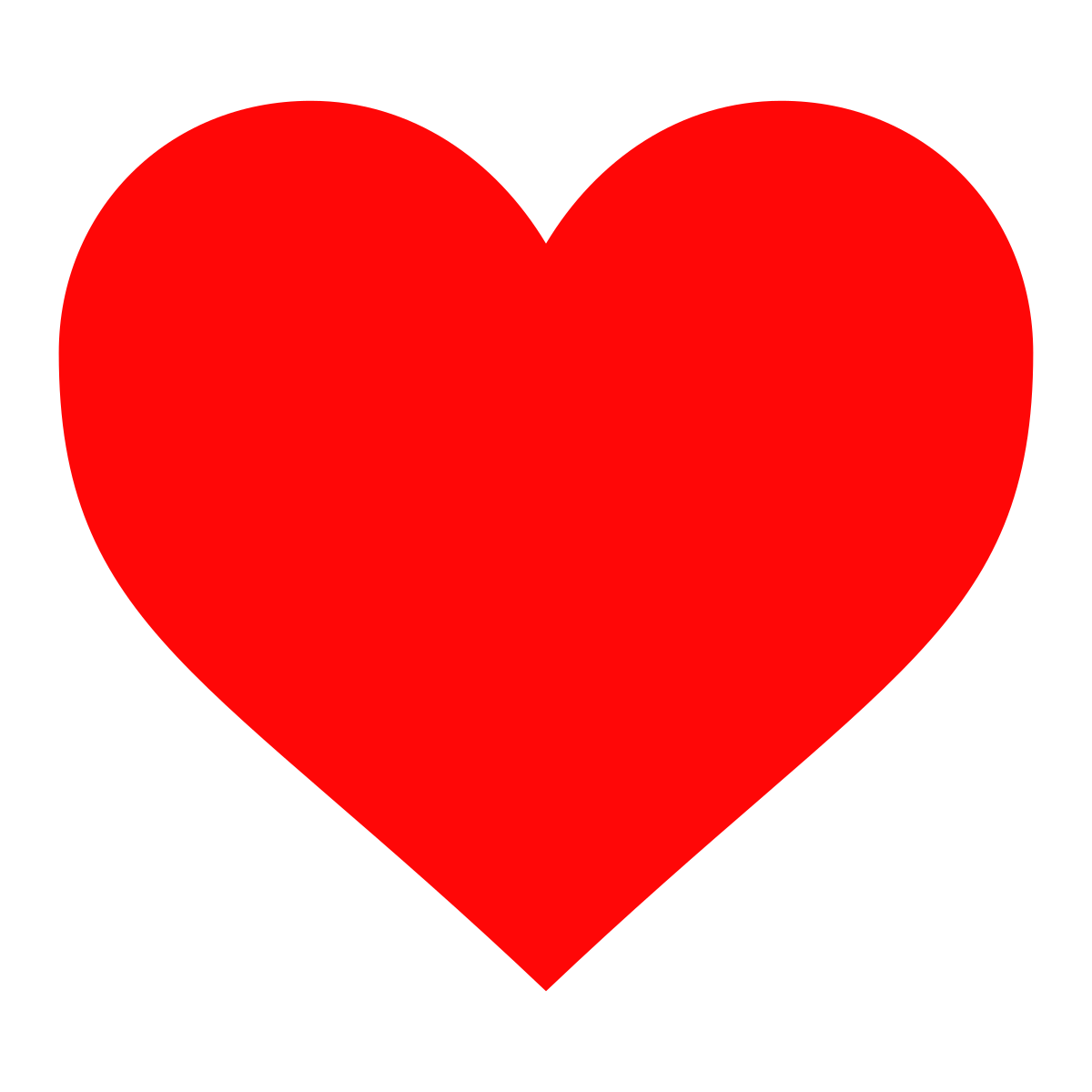 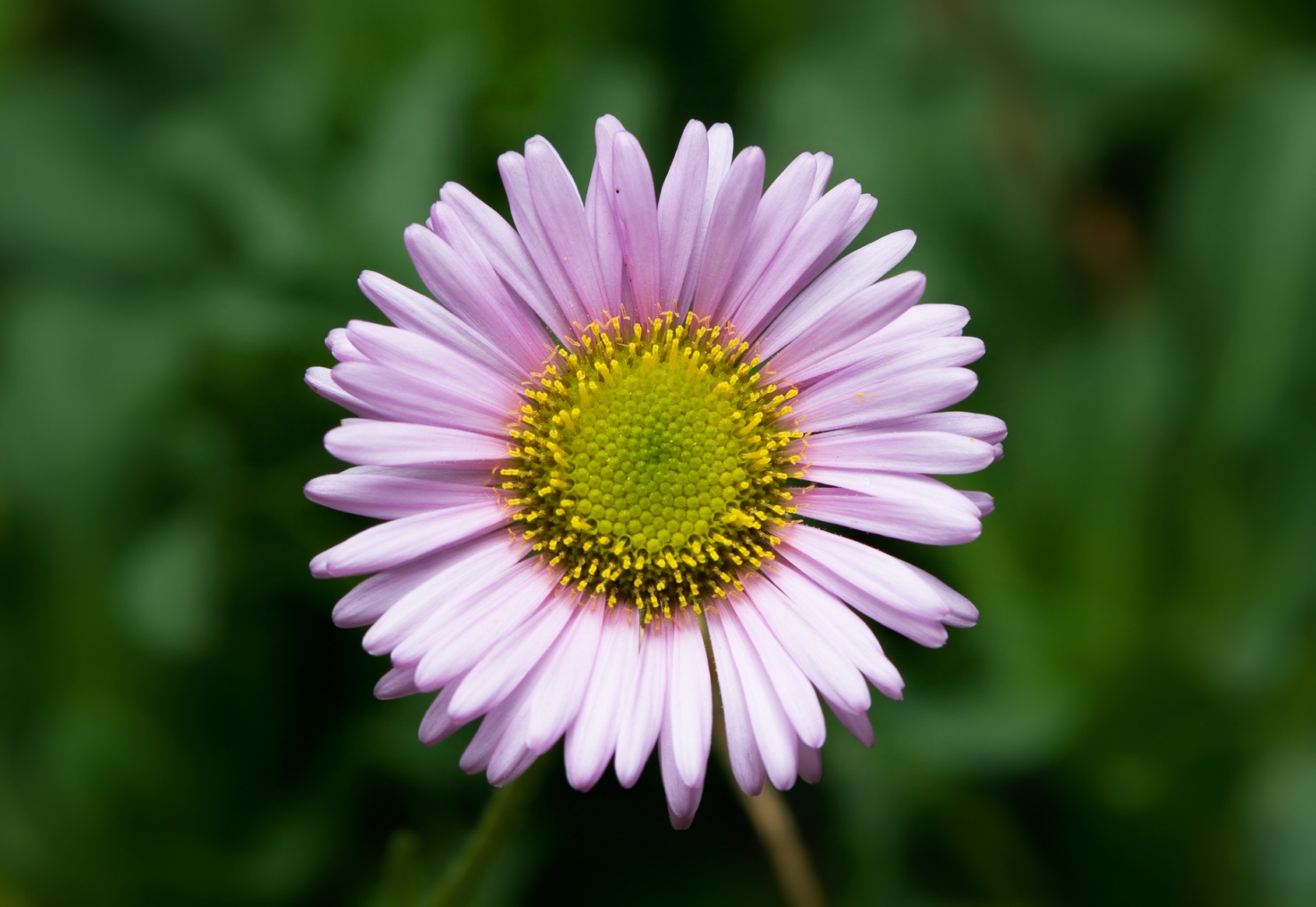 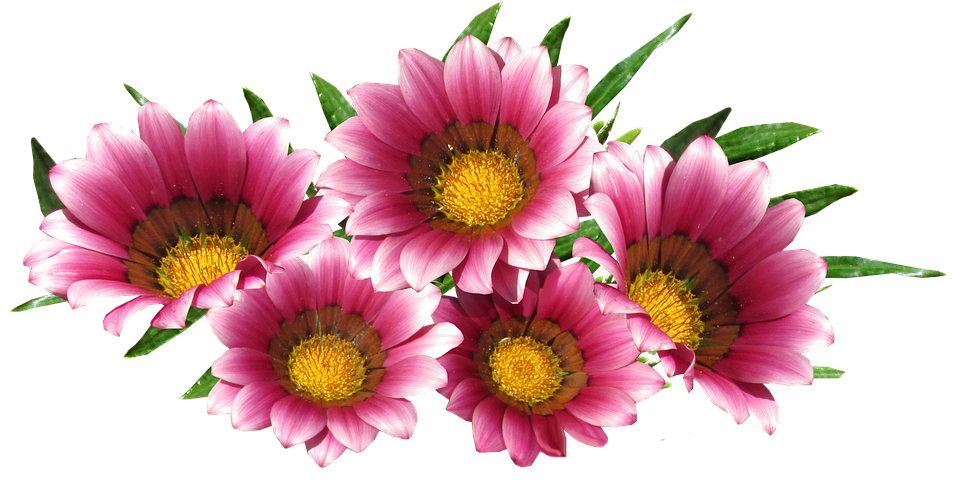 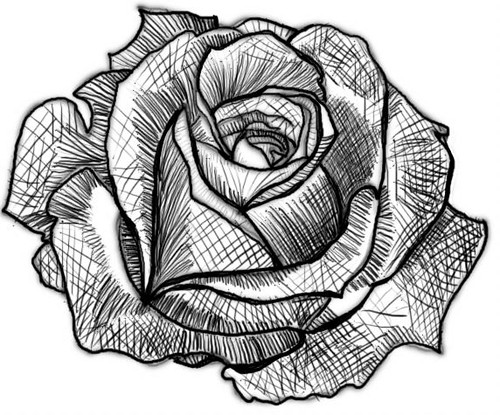 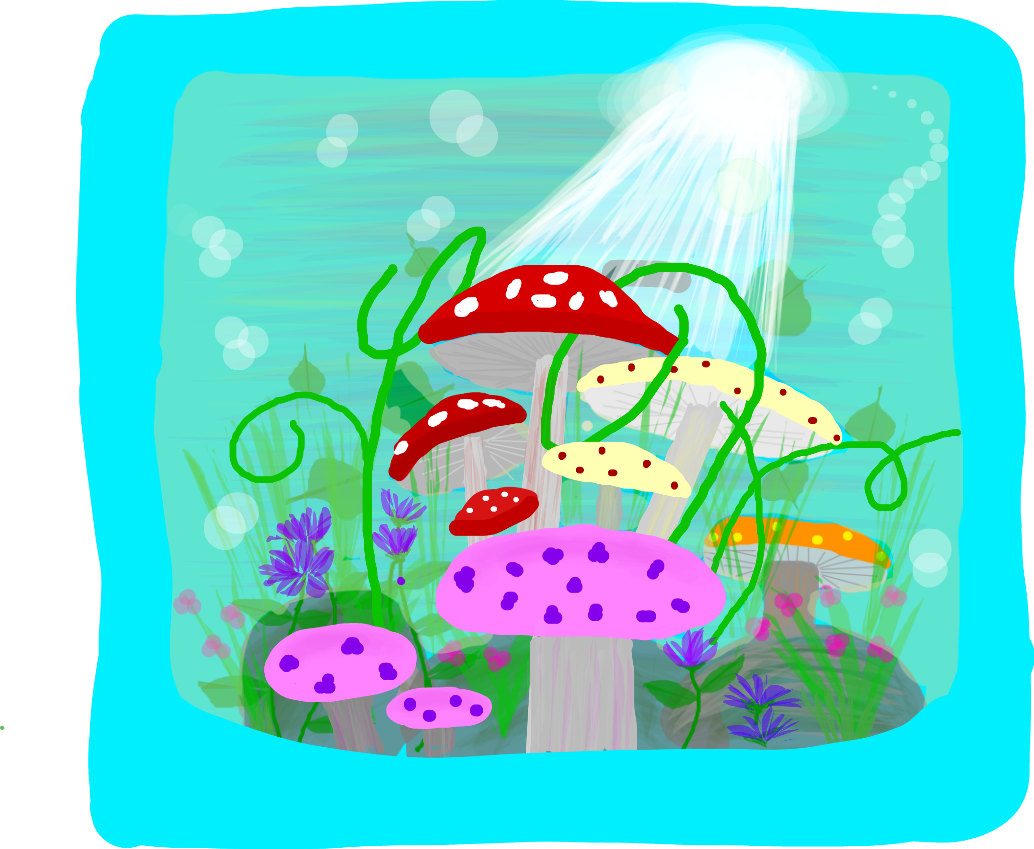 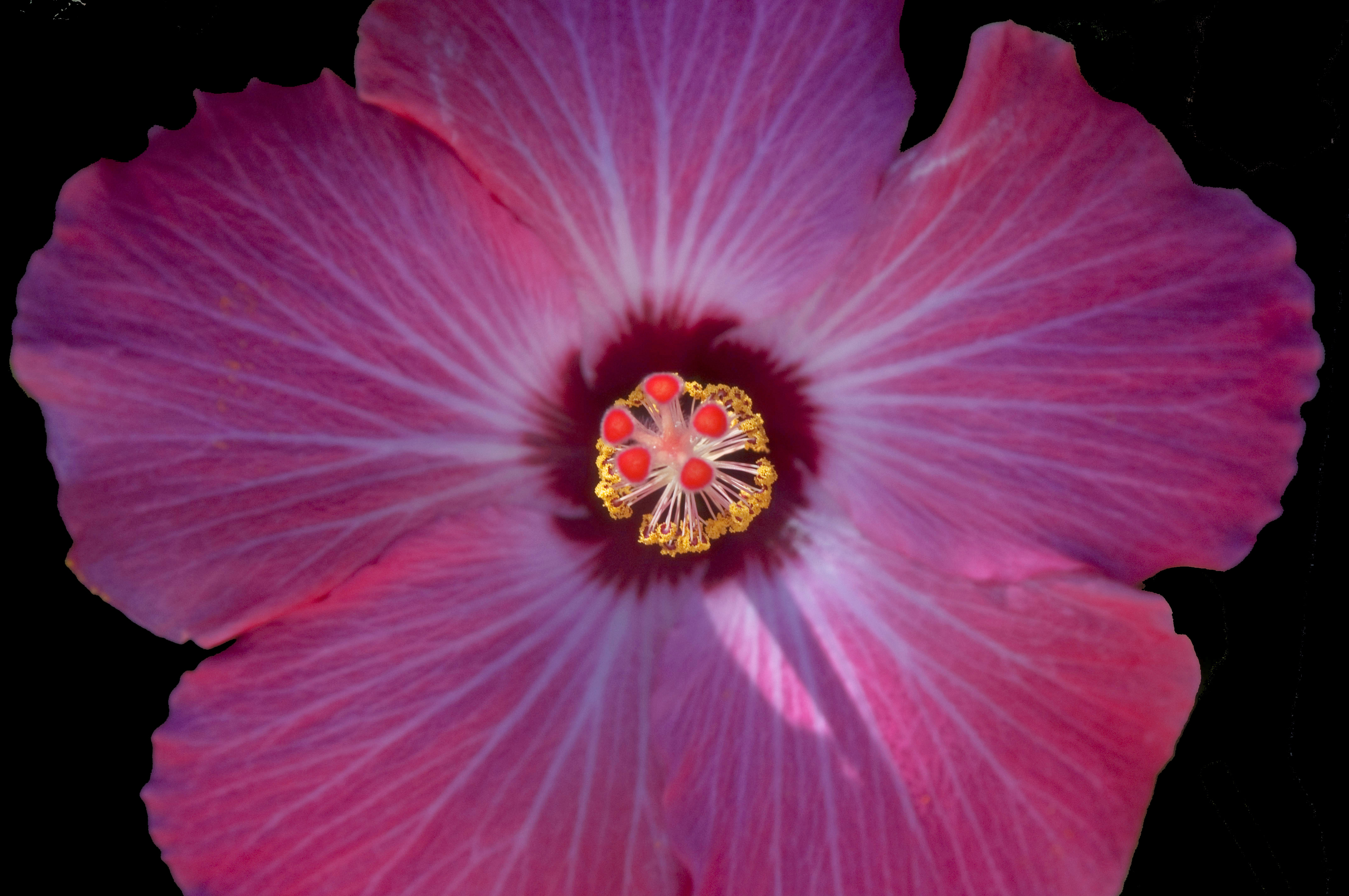 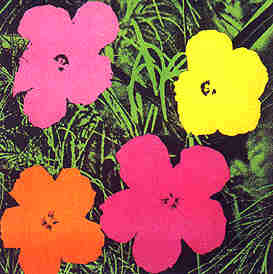 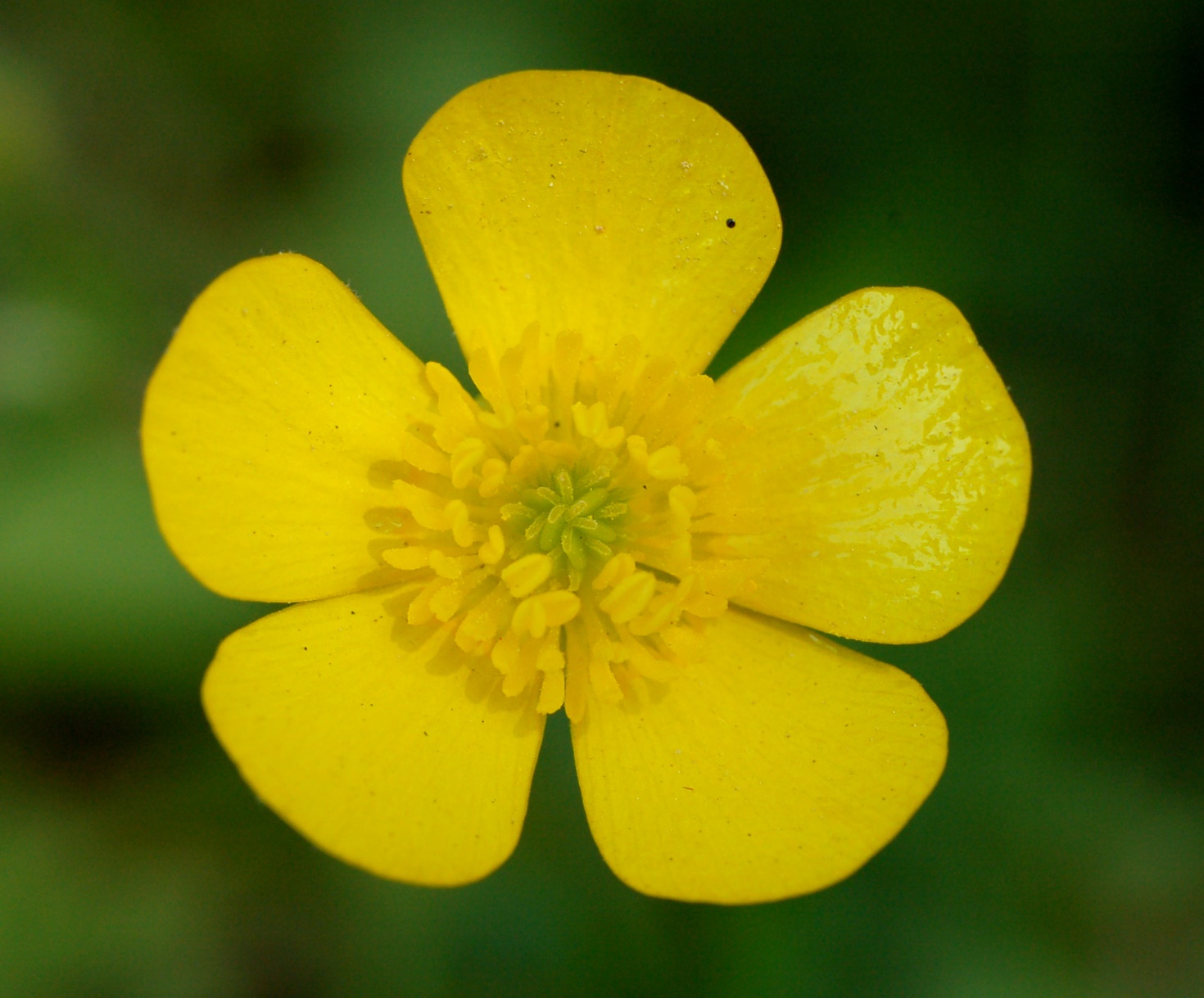 12345678910